ACO Schachtabdeckung CityTop, mit dämpfender Einlage*, Klasse B 125 / D 400, entsprechend ÖNORM EN 124, LW. 605, BH 50* / 75* / 100* mm, mit Lüftungsöffnungen*ohne Lüftungsöffnungen*Schachtabdeckung CityTop Klasse B 125* / D 400* entsprechend ÖNORM EN 124Gewicht ca. 30,0* / 38,0* / 61,0* / 65,0* kgLichte Weite Ø 605 mmRahmen aus Gusseisen EN-GJSBauhöhe 50* / 75* / 100* mmohne Scharnierrundmit Außenflansch Ø 700* / 780* mmmit 4 Taschen zum Einhängen eines Schmutzfängers*mit dämpfender Einlage*Deckel aus Gusseisen EN-GJSGewicht ca. 19* /36* kg mit zwei wartungsfreien, schraublosen und verkehrssicheren Arretierungen aus hochverschleißfestem Kunststoffbei Ausführung mit Lüftungsöffnung: Lüftungsquerschnitt 520 cm²mit Lüftungsöffnungen Artikel-Nr. 1203050*ohne Lüftungsöffnungen mit offenen Aushebemuscheln Artikel-Nr. 1203024* / 1203886* / 1203888**Nichtzutreffendes bitte streichen!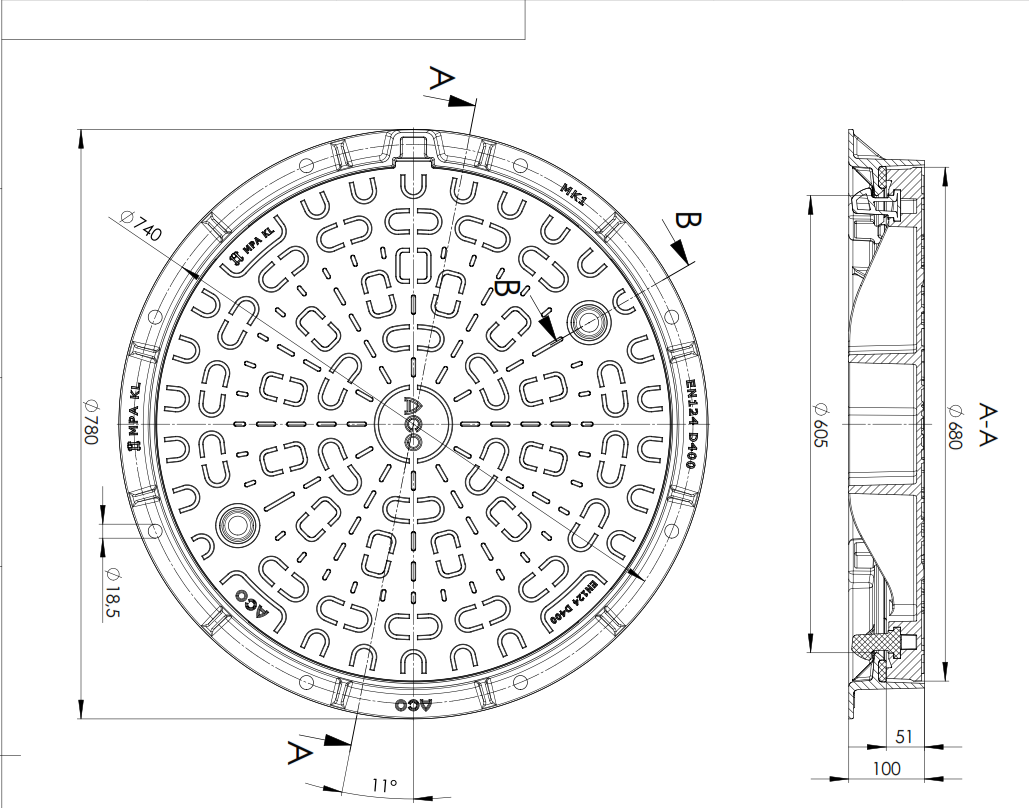 